Studio Medyczne „Medyk”  to  efekt projektu, którego beneficjentem jest Katarzyna Wilk.  Koszt dofinansowania wyniósł 100 000 złotych. W ramach projektu powstał gabinet medyczny świadczący usługi stomatologiczne i lekarskie.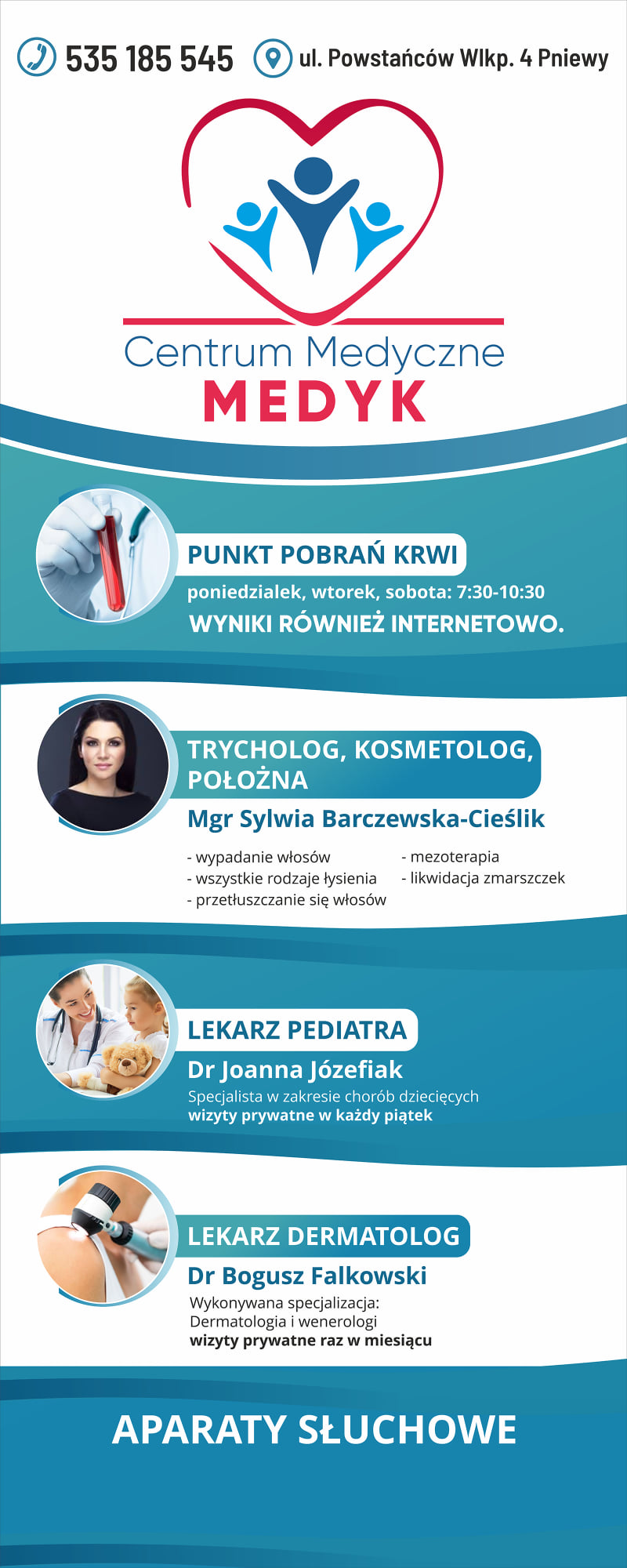 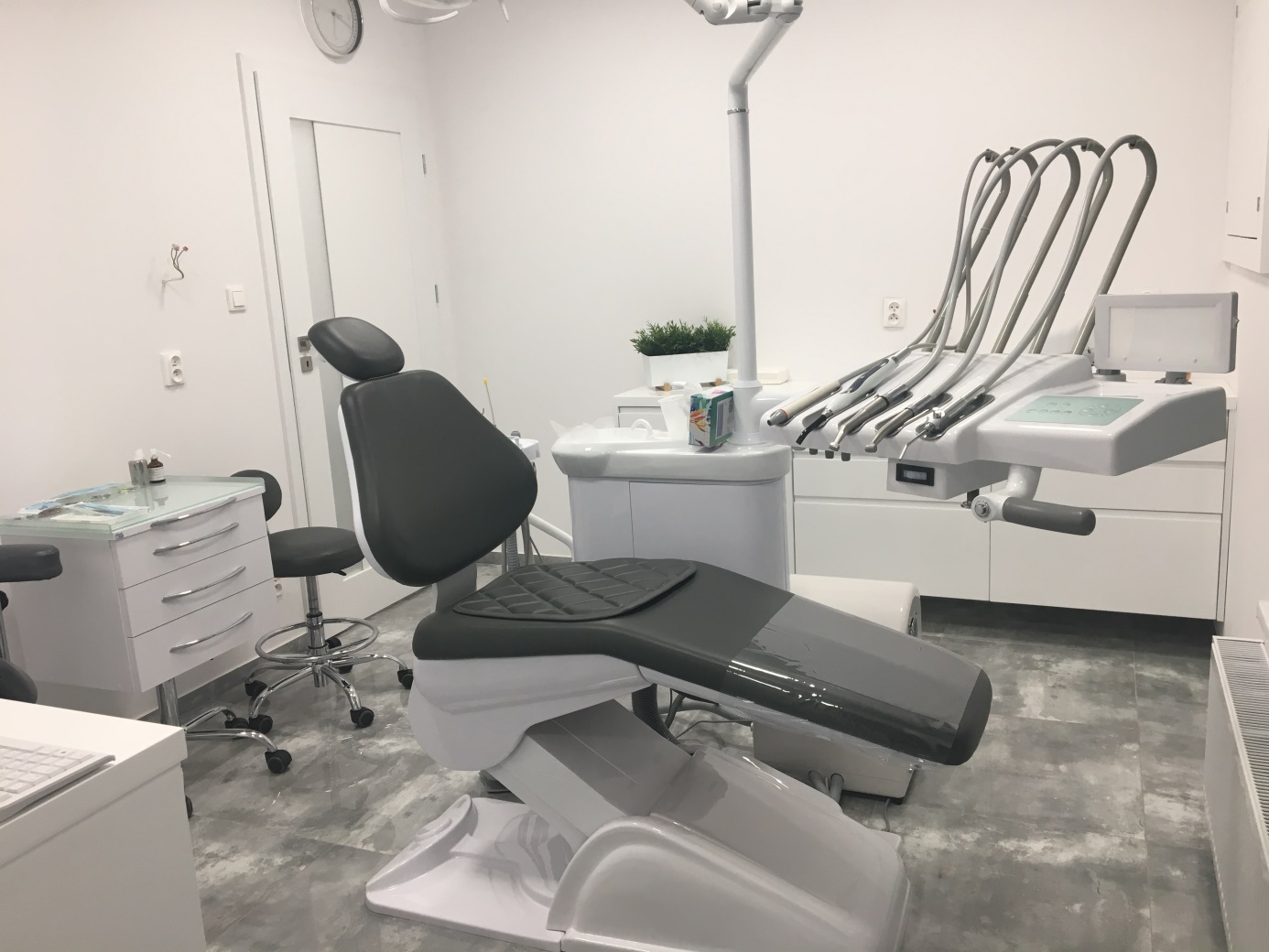 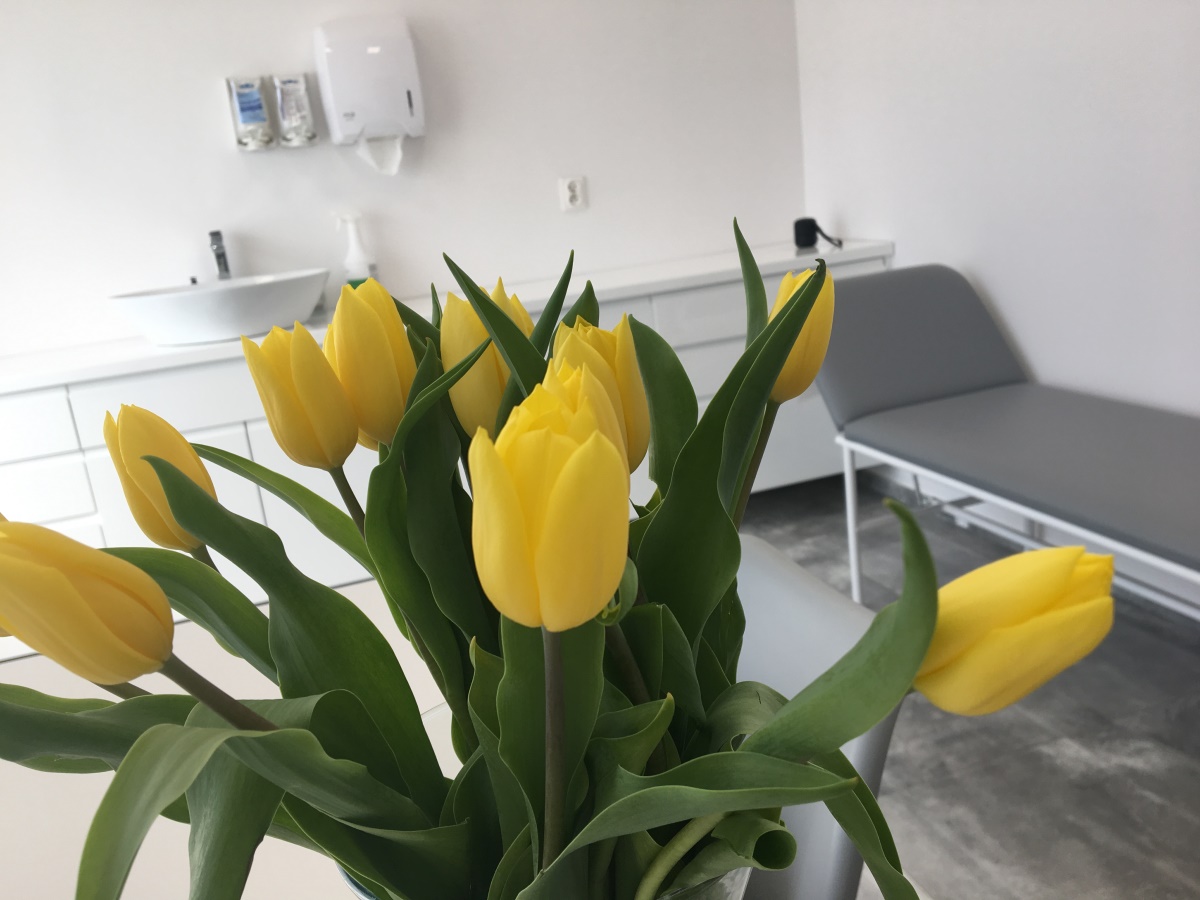 